РЕШЕНИЕО внесении изменений в Положение о проведении аттестации муниципальных служащих в муниципальном образовании «Красногвардейский район»Рассмотрев обращение администрации муниципального образования «Красногвардейский район», в целях приведения в соответствие с Федеральным законом  от 2 марта 2007 года №  25-ФЗ «О муниципальной службе в Российской Федерации», Законом Республики Адыгея от 8 апреля 2008 года № 166 «О муниципальной службе в Республике Адыгея», руководствуясь Уставом муниципального образования «Красногвардейский район», Совет народных депутатов муниципального образования «Красногвардейский район»РЕШИЛ:1. Внести в Положение о проведении аттестации муниципальных служащих в муниципальном образовании «Красногвардейский район», утвержденное решением Совета народных депутатов муниципального образования «Красногвардейский район» от 01.07.2008 г. № 86, следующие изменения:1) в пункте 1 слова «1. Аттестация муниципального служащего» заменить словами «1. Аттестация муниципального служащего муниципального образования «Красногвардейский район» (далее – муниципальный служащий)»;2) в пункте 3 слова «по решению руководителя органа местного самоуправления» заменить словами «по решению представителя нанимателя (работодателя)»;3) пункт 5:а) после слов «включаются представитель нанимателя» дополнить словами «(работодателя)»; б) после слов «приглашаемые представителем нанимателя» дополнить словами «(работодателем)»;4) пункт 9 после слов «представителем нанимателя» дополнить словами «(работодателем)»; 5) в пункте 23 слова «на повышение квалификации» заменить словами «для получения дополнительного профессионального образования»;6) в пункте 29 слова «руководителю органа местного самоуправления» заменить словами «представителю нанимателя (работодателя)»;7) в пункте 30 слова «руководитель органа местного самоуправления» заменить словами «представитель нанимателя (работодатель)».2. Опубликовать настоящее решение в газете «Дружба», разместить в официальном сетевом издании «Газета Красногвардейского района «Дружба» (http://kr-drugba.ru, ЭЛ № ФС77-74720 от 29.12.2018 г.), а также на официальном сайте органов местного самоуправления муниципального образования «Красногвардейский район» в сети «Интернет» (www.amokr.ru).3. Настоящее решение вступает в силу со дня его опубликования.СОВЕТ НАРОДНЫХ ДЕПУТАТОВМУНИЦИПАЛЬНОГО ОБРАЗОВАНИЯ «КРАСНОГВАРДЕЙСКИЙ РАЙОН»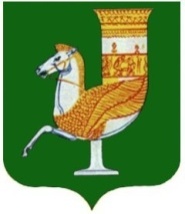 МУНИЦИПАЛЬНЭ ГЪЭПСЫКIЭ ЗИIЭУ «КРАСНОГВАРДЕЙСКЭ РАЙОНЫМ»ИНАРОДНЭ ДЕПУТАТХЭМ Я СОВЕТПринято 2-й сессией Совета народных депутатов муниципального образования «Красногвардейский район» пятого созыва1 ноября 2022 года № 23ПредседательСовета народных депутатовмуниципального образования «Красногвардейский район»_______________ А.В. ВыставкинаГлавамуниципального образования «Красногвардейский район»_______________ Т.И. Губжоковс. Красногвардейскоеот 01.11.2022 г. № 7